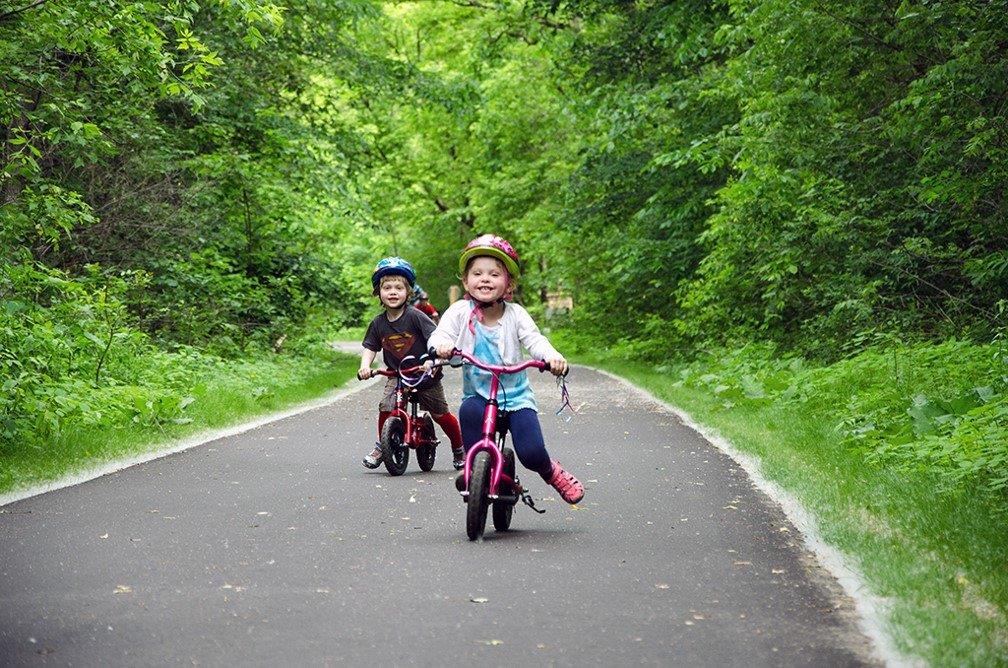 Thanks to the Clean Water, Land and Legacy Amendment, you help protect and enhance public lands across our state every time you make a purchase! Come celebrate the Amendment’s 10-year milestone on a day filled with all ages, all abilities inclusive activities!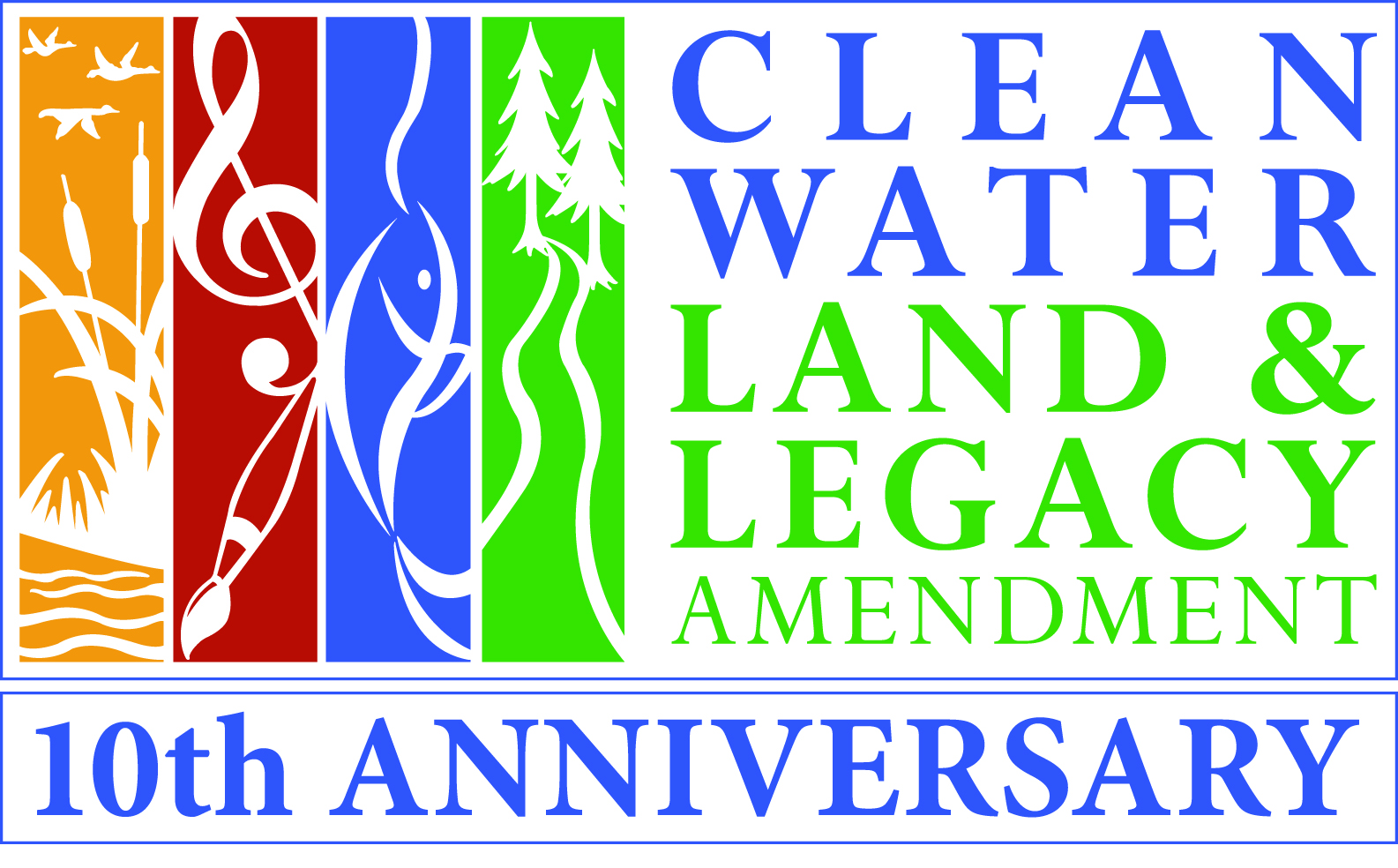 To request accommodation contact Paul Purman at least ten days in advance at paul.purman@state.mn.us or (651) 259-5643.